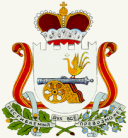 	АДМИНИСТРАЦИЯ ИГОРЕВСКОГО СЕЛЬСКОГО ПОСЕЛЕНИЯХОЛМ-ЖИРКОВСКОГО РАЙОНА СМОЛЕНСКОЙ ОБЛАСТИП О С Т А Н О В Л Е Н И Е      от 03.05.2017г.  № 23Об утверждении Перечней  первичных средств         пожаротушения и противопожарного инвентаря         для помещений и строений, находящихся в         собственности (пользовании) граждан и в местах         общего пользования Игоревского сельского         поселения Холм-Жирковского района Смоленской области.В соответствии с Федеральным законом от 21.12.1994 г. № 69-ФЗ «О пожарной безопасности» и Приказа МЧС Российской Федерации от 18.06.2003 г. № 313 «Об утверждении правил пожарной безопасности в Российской Федерации», в целях обеспечения своевременного реагирования граждан на происходящие на территории Игоревского сельского поселения пожары, Администрация Игоревского сельского поселения Холм-Жирковского района Смоленской области 
ПОСТАНОВЛЯЕТ:Утвердить прилагаемый Перечень первичных средств пожаротушения и противопожарного инвентаря для помещений и строений, находящихся в собственности (пользовании) граждан.(приложение № 1)Утвердить прилагаемый Перечень первичных средств пожаротушения и противопожарного инвентаря в местах общественного пользования Игоревского сельского поселения Холм-Жирковского района Смоленской области .(приложение № 2)   
3. Обнародовать настоящее постановление  и разместить на официальном сайте администрации поселения.
4.Контроль за исполнением настоящего постановления оставляю за собой.Глава муниципального образованияИгоревского сельского поселенияХолм-Жирковского районаСмоленской области                                                    Т.А.СеменоваПриложение № 1 кпостановлению  администрации Игоревского  сельского поселенияот 03.05.2017г.   № 23ПЕРЕЧЕНЬпервичных средств пожаротушения и противопожарного инвентарядля помещений и строений,находящихся в собственности (пользовании) гражданИгоревского  сельского поселения Холм-Жирковского района Смоленской области 
Приложение № 2 кпостановлению  администрации Игоревского  сельского поселенияот 03.05.2017г.   № 23            Перечень первичных средств пожаротушения в местах общего пользования Игоревского сельского поселения Холм-Жирковского  района Смоленской области Наименование помещения, строенийНаименование первичных средств пожаротушения, их количествоПримечаниеКвартиры МКД- огнетушитель порошковый или углекислотный емкостью не менее 2-х литров в количестве 1 ед. на 100 кв.м общей площади помещений квартиры ;- асбестовое покрывало  размером   1x1 м -  1 ед.  на квартиру ;- пожарный кран внутриквартирного пожаротушения со шлангом и распылителем в соответствии п.74.5 СНиП 31-01-2003 «Жилые здания»*- приобретает и несет ответственность за содержание собственник жилья*для квартирных зданий оборудованных хозяйственно-питьевым водоснабжением.Индивидуальные жилые и дачные домаДля внутренних жилых помещений как для квартир (смотри выше).Емкость для хранения воды объемом не менее 200 л.-1.Немеханизированный пожарный инструмент (лом - 1, багор - 1, , ведро - 2, лопата совковая – 1, лопата штыковая – 1, вилы – 1, ящик с песком – 1, топор - 1).Приобретение за личный счет, за счет коллективных средств домовладельцев, членов дачных кооперативов. Закрепление инвентаря осуществляется на общих сходах, собраниях и контролируется председателями уличных комитетов, председателями кооперативов.ГаражиОгнетушители емкостью не менее5 литров(пенные, водные, порошковые, углекислотные) - 1 ед. на 1 машино-место. Асбестовое покрывало размером не менее 1x1 м -1 ед. на 1 помещение.Ящик с песком емкостью не менее 0,5 куб.м с совковой лопатой -1 ед. на 1 помещение. Трос, буксирная тяга - 1 ед. на 1 автомобиль.Приобретается за счет владельцев.Вспомогательные, подсобные, хозяйственные постройки (бани, сараи, помещения для скота, птицы)Огнетушители емкостью не менее2 литров(пенные, водные, порошковые, углекислотные) - 1 ед. на 50 кв.м защищаемой площадиПриобретается за счет владельцевПомещения общественного или иного назначения, связанные с индивидуальной трудовой деятельностью, размещаемые на территории частных землевладенийПо нормам «Правил пожарной безопасности в Российской Федерации» (далее ППБ 01-03)Приобретается за счет владельцев№Место расположенияНаименование первичных средств пожаротушенияВ помещении и снаружи здания(кол-во)В щитах(кол-во)1Сельский дом культуры- Ящик с песком- бочка с водой- ведро- лопата- багор- огнетушители112              212--11             12Игоревская      СООШ- Ящик с песком- бочка с водой- ведро- лопата- багор- грабли- огнетушители1121112--111--3детский сад « Ежик»- Ящик с песком- бочка с водой- ведро- лопата- багор- огнетушители112213--111-4Почтовое отделение- Ящик с песком- бочка с водой- ведро- лопата- багор- огнетушители112211--111-Игоревская участковая больница- бочка с водой- ведро- лопата- багор- огнетушители12211--111-Здание администрации- Ящик с песком- бочка с водой- ведро- лопата- багор- огнетушители112213221-КСК « Модуль»- Ящик с песком- бочка с водой- ведро- лопата- багор- огнетушители111213221Здание ж/д вокзала - Ящик с песком- бочка с водой- ведро- лопата- багор- огнетушители226212112МУП « ИКХ»- Ящик с песком- бочка с водой- ведро- лопата- багор- огнетушители112212111 сельская библиотека- Ящик с песком- бочка с водой- ведро- лопата- багор- огнетушители112211221